PRIJAVA STRUČNE PRAKSEPotvrđujem svoju saglasnost da student_ica(ime i prezime studenta_ice, broj indeksa, JMBG, semestar/godina studija)obavlja studentsku/stručnu praksuiz 	(naziv pozitivno-pravnog predmeta)u(naziv pravne osobe)Podaci o radnoj sredini u kojoj student_ica obavlja stručnu praksu:Adresa: 	Telefon: 	E-mail: 	Mentor*: 	(*ime i prezime; radno mjesto)Odgovorna osoba u radnoj sredini:DNEVNIK PRAKSE2Student/ica:	Akademska godina:	Godina studija/semestar, pozitivno-pravni predmet:.Ustanova i mjesto odrađivanja prakse:	Vremensko razdoblje odrađivanja prakse:	Ukupno odrađeno sati:	Mentor/ica:	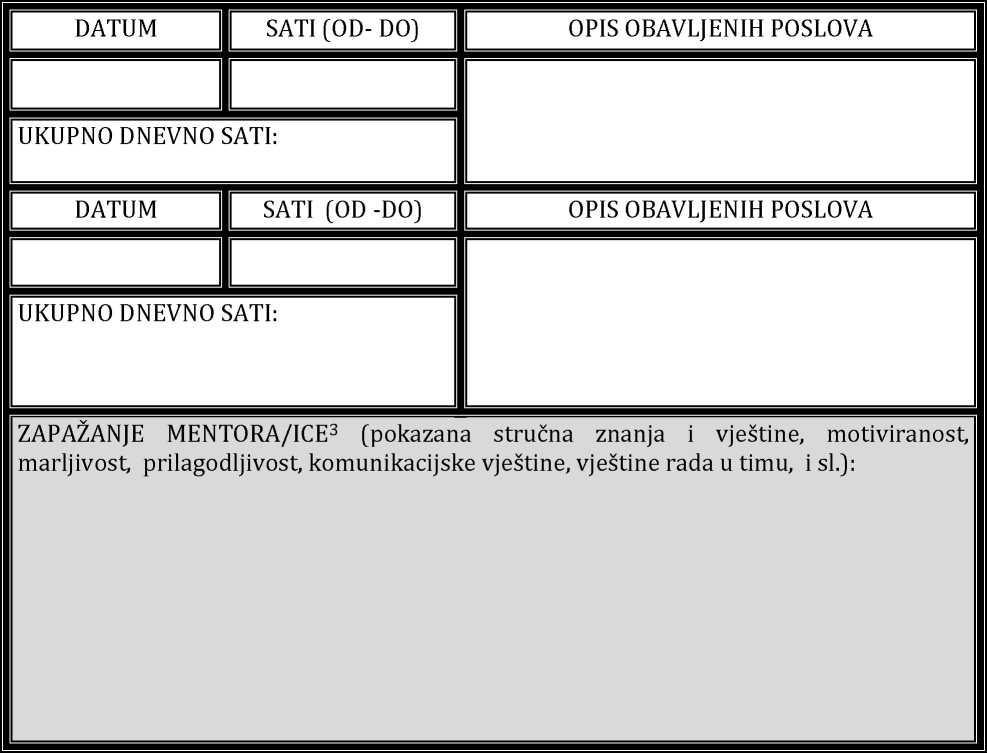 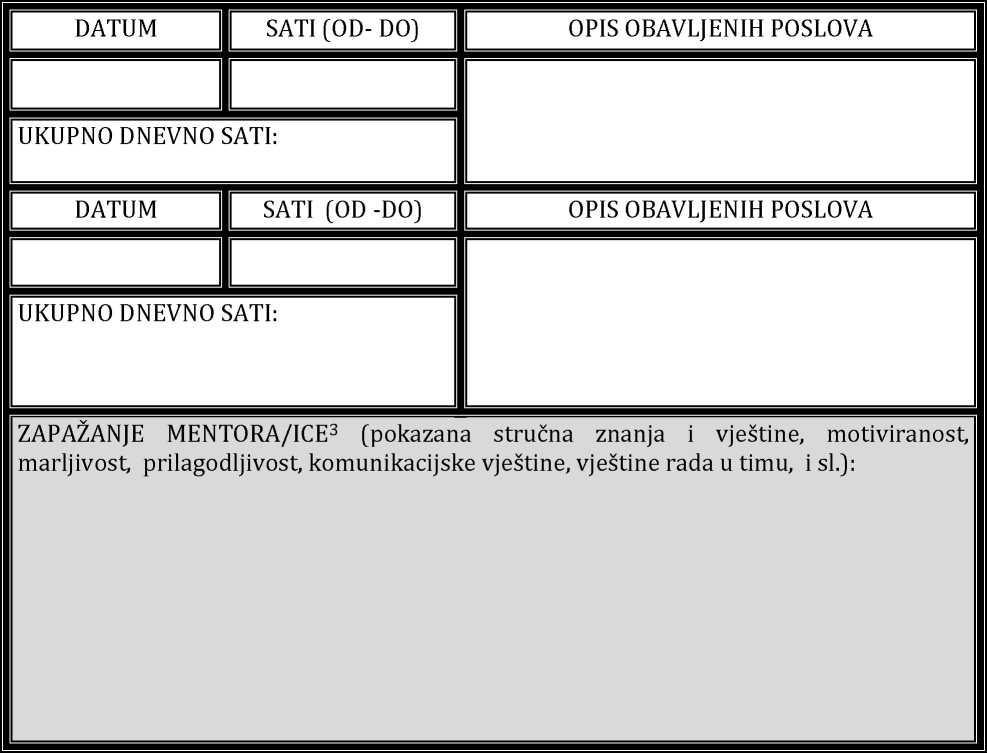 Ime i prezime mentora:	Radno mjesto:	Naziv i adresa pravne osobe(radne sredine):.P O T V R D AO OBAVLJENOJ STRUČNOJ PRAKSI
kojom se potvrđuje da je student/ica
(ime i prezime studenta/ice, broj indeksa, JMBG, semestar, predmet)Obavio_la stručnu praksu u vremenuod	do	(dan, mjesec, godina)	(dan, mjesec, godina)u ukupnom trajanju od	radnih sati.Za vrijeme stručne prakse student_ica je obavljao_la sljedeće poslove:(ukratko opisati poslove koje je student_ica upoznao_la i na kojima je radio_la) Studentska praksa je (zaokružiti):uspješno odrađenaneuspješno odrađenaMjesto i datum izdavanja potvrde: